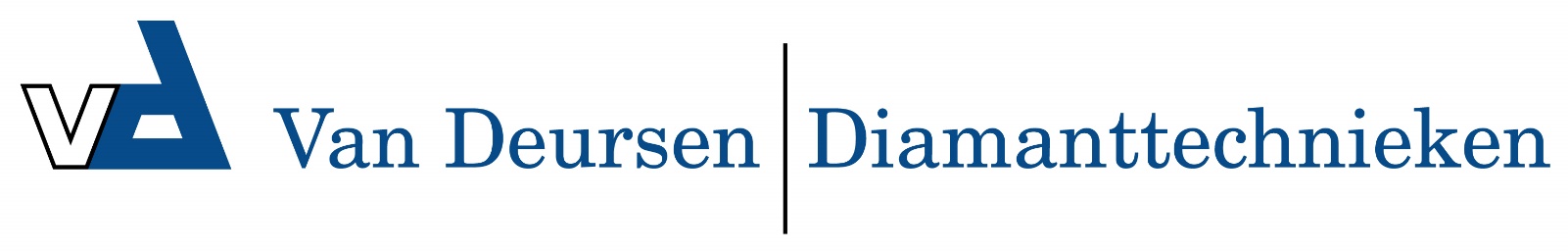 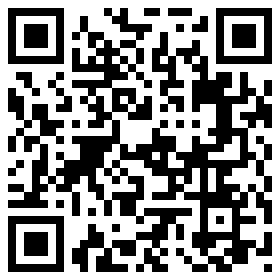 Zuigmond Structofoam Ø 38 mm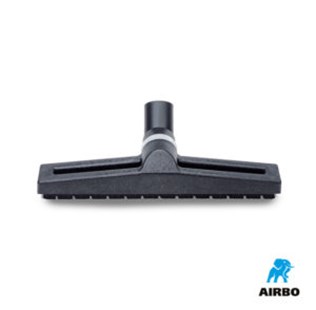 Zuigmond structofoam ø38mm:– 400mm structofoam
– Bestelnummer: 500331